Instructions : Go around and interview your classmates.  Find out who did the activities seen in the pictures, and note their names, with a couple of details about their vacation.  Then, pick 2 or 3 of the pictures, and present to your class what those people did in their summer vacation.1. 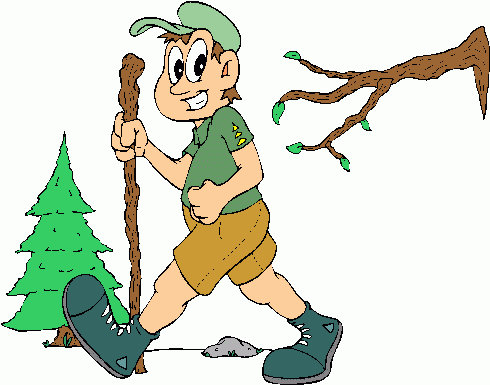 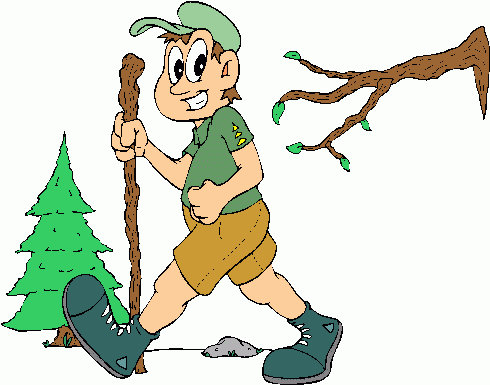 ______________________________
______________________________2.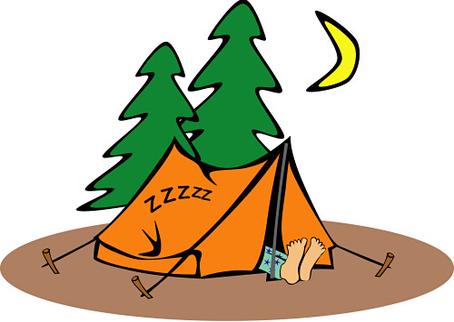 ____________________________________________________________3.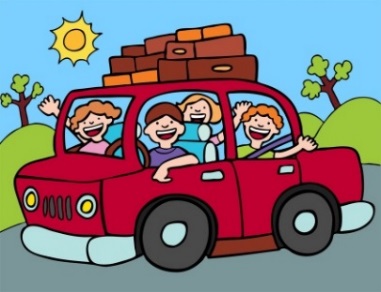 ________________________________________________________4.
______________________________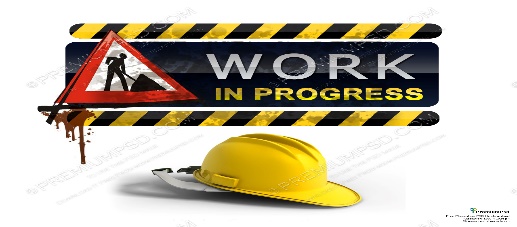 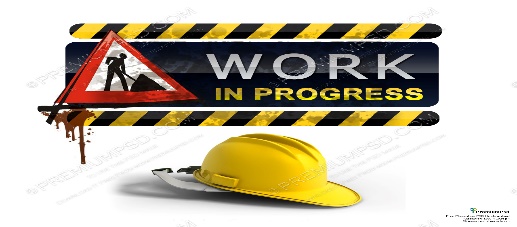 ______________________________5.
_____________________________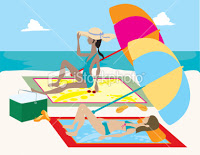 _____________________________6.
____________________________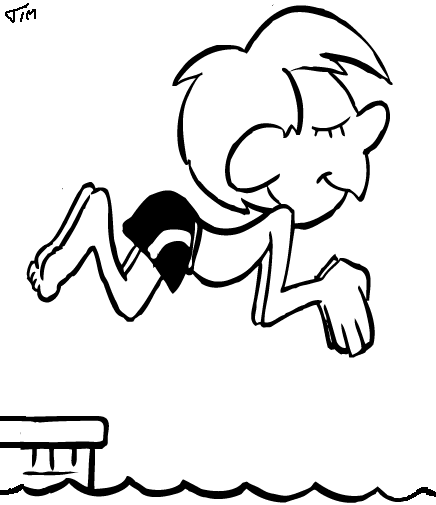 ____________________________7.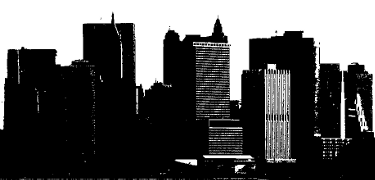 ____________________________________________________________8.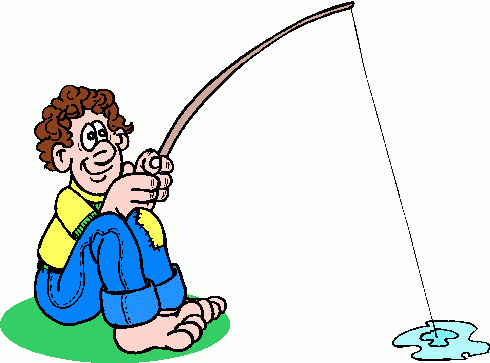 ______________________________
______________________________9.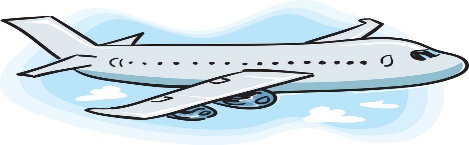 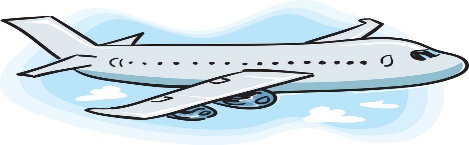 ____________________________
____________________________